医用设备使用人员业务能力考评注意事项1、报名条件①、报名专业必须与本人从事的专业一致。在本专业工作两年以上；②、医师类专业报考者须持有《医师执业证书》；③、持有《执业助理医师执业证书》者不得报考医师类专业；④、工作年限计算截止日期为2018年9月14日，毕业前的实习和见习时间不得计算在内。2、网上报名登录中国卫生人才网（www.21wecan.com）上直接报名。每人只可选报一种考评专业，网上报名截止后不得修改已报专业。3、现场审核注意事项报名材料均需考生所在单位人事部门审核并盖章后于8月4-8月6日（上午8:30-12:00，下午13:30-17:00，过期不予受理）集中送至江苏省医学会继续教育部（医学会五楼511会议室）现场进行资格审核，送材料时需提供单位介绍信。不接收邮寄材料。现场审核时，考生自行装订材料，（报考技师类5张、报考医师类6张，单位介绍信不装订）：把《报名表》放在第一页，其他相关材料放其后，在报名表左上角装订，请务必在报名表上手工填写联系电话。（一）、报考技师类、物理师类和化学师类：考生须提交：单位介绍信。以下材料均需由考生所在单位人事部门审核并盖章①、报名表（考生在线报名后在线打印报名表，在线打印带有网报号与验证码,请考生务必在报名表上手工填写联系电话。）报名表需经考生本人签字。②、从事本专业工作两年以上的工作证明（报名专业必须与本人从事的专业一致，具体格式参照江苏省医学会网上通知附件）③、毕业证复印件（2016年及以前取得,毕业专业与所报专业一致）④、专业技术资格证复印件(职称证明)⑤、本人身份证复印件（正反面都要复印）（二）、报考医师类：考生须提交：单位介绍信。以下材料均需由考生所在单位人事部门审核并盖章①、报名表（考生在线报名后在线打印报名表，在线打印的报名表带有网报号与验证码,请考生务必在报名表上手工填写联系电话。）报名表需经考生本人签字。②、提交相关专业的《医师执业证书》复印件（需提供照片页及包含姓名及执业范围等内容的个人信息页）③、从事本专业工作两年以上的工作证明（报名专业必须与本人从事的专业一致，具体格式参照江苏省医学会网上通知附件）④、毕业证复印件（2016年及以前取得,毕业专业与所报专业一致）⑤、专业技术资格证复印件(职称证明)⑥、本人身份证复印件（正反面都要复印）（三）、有关报名条件的说明：①、报考医师类相关专业的《医师执业证书》是指报考什么专业，医师执业证书的执业范围必须是相应的专业。报考CT医师、CDFI医师和MRI医师在执业证书上的执业范围必须是:医学影像学或放射治疗专业；核医学影像装置(NMI，包括SPECT，PET)医师在执业证书上的执业范围必须是:医学影像学或核医学专业；LA医师和立体定向放射治疗装置(χ刀，γ刀)医师(头部)在执业证书上的执业范围必须是:放疗或医学影像学或放射治疗专业；眼科准分子激光治疗装置(PRK／LASIK)医师在执业证书上的执业范围必须是:临床眼科学；②、报考技师类的所学专业必须是医学影像、放射医学（全日制）。4、时间安排①网上报名时间：7月25日至8月5日②报名确认和资格审核时间：8月4日至8月6日(上午8:30-12:00，下午13:30-17:00，过期不予受理)③打印准考证时间：9月10日至9月15日登录中国卫生人才网打印准考证④考试时间：9月15日上午9:00-11:00、下午14:00-16:005、考评咨询微信扫描下方二维码或搜索公众号：“江苏省大型医用设备上岗考试”进行关注。6、考评注意事项①通过资格审核的报考人员请于2018年9月15日按照准考证上的具体时间和地点自带考评用品（2B铅笔、橡皮、黑色签字笔）凭个人准考证和身份证入场参加考评。②考生可在考后两个月登录中国卫生人才网凭本人准考证号和有效证件号查询成绩。③自2018年起，成绩合格证明实行电子化，考评成绩合格的考生需在规定时间内登录中国卫生人才网自行下载打印，具体时间请随时关注中国卫生人才网通知。7、费用考生自愿报名，免交报名费和考评费，交通和食宿自行安排，费用自理。为严肃纪律，考生报名成功后一旦缺考，将取消之后两年的报考资格。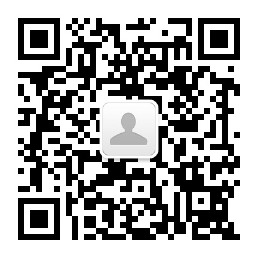 注：网上报名时如何解决执业医师证书编码无法录入的问题？考生无法报名或者无法输入执业医师证书编码，建议使用IE9-11浏览器，并在浏览器工具中进行兼容性视图设置操作：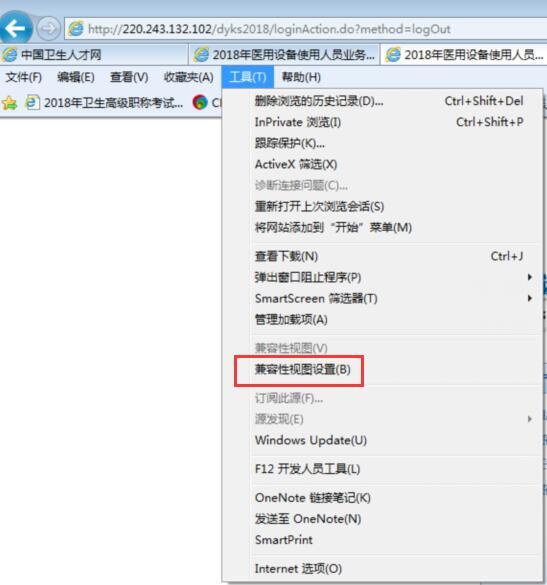 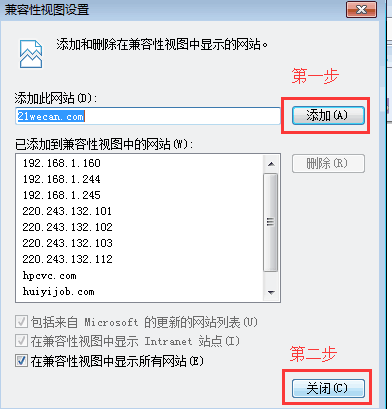 